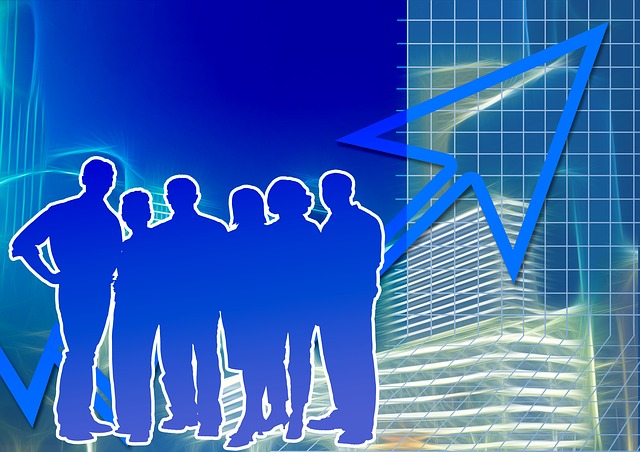 wiedza o społeczeństwiegeografiajęzyk angielskilepszego zrozumienia otaczającej nas rzeczywistości prawnej i ekonomicznej,praktycznego wykorzystania wiedzy o naukach społeczno - ekonomicznych praktycznego zastosowania przepisów prawaposzerzania swoich umiejętności w ramach warsztatów terenowychwrażliwości i empatii na drugiego człowieka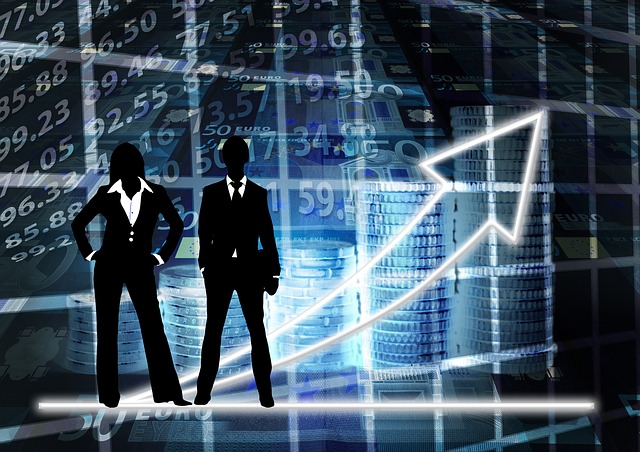 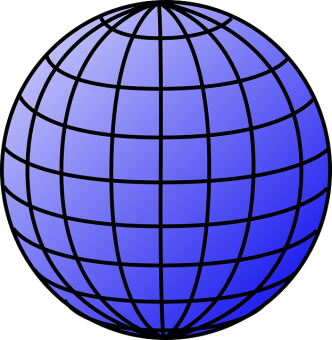 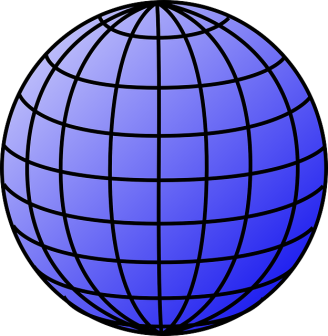 spotkania z sędziami prawa cywilnego, karnego, administracyjnego oraz prawa pracy spotkania z pracownikami Urzędu Skarbowego, banków, instytucji ubezpieczeniowychzapoznanie z pracą kuratorów zawodowych i społecznychudział w wykładach prowadzonych na Politechnice Częstochowskiej, Uniwersytecie    Humanistyczno – Przyrodniczym im. Jana Długosza w Częstochowie i Uniwersytecie   Śląskimspotkania z specjalistami z zakresu prawa, ekonomii i innych nauk społecznych,    przedstawicielami organizacji pozarządowych zajmujących się walką na rzecz praw    człowiekamiędzyszkolne debaty społeczne, konkursy z zakresu ekonomii i przedsiębiorczości, symulacje rozpraw sądowych, szkolny festiwal filmów o prawach człowieka, 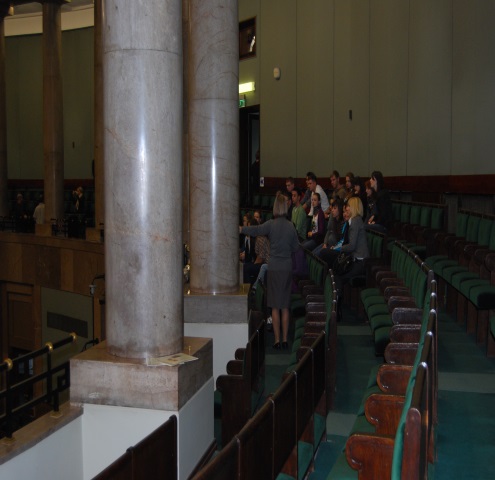 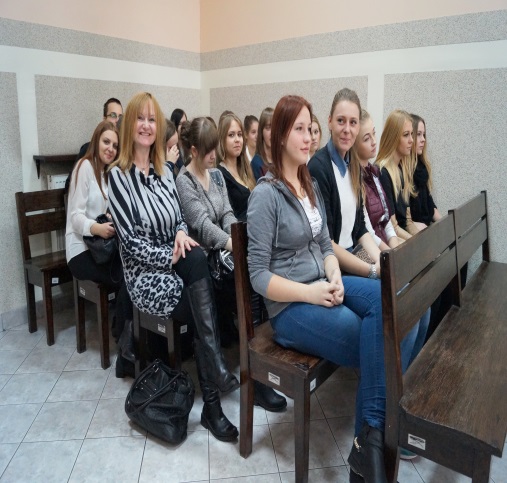 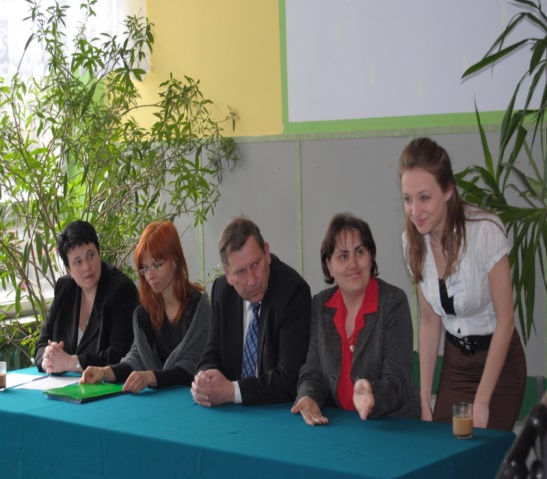 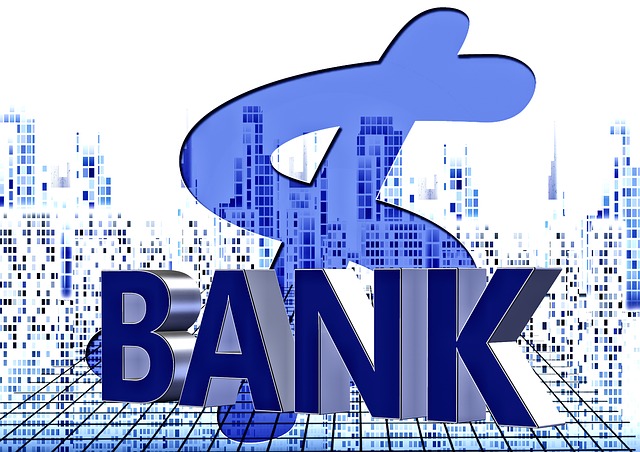 